Обмен педагогическим опытом	29.10.2019 года  и 06.11.2019 года  в рамках взаимодействия и взаимопосещения,   педагоги  ГКОУ «Специальная (коррекционная) общеобразовательная школа-интернат № 1»  и  ГКОУ «Специальная (коррекционная) общеобразовательная школа-интернат № 26» поселка Новотерский, Минераловодского района,   на региональном уровне провели встречи в форме педагогического десанта  и семинара-практикума.	Специалисты обменивались  накопленным опытом работы  с детьми с интеллектуальными нарушениям по предметам: «Технология», «Социально-бытовая ориентировка», «Логопедия». Педагогический десант в ГКОУ № 26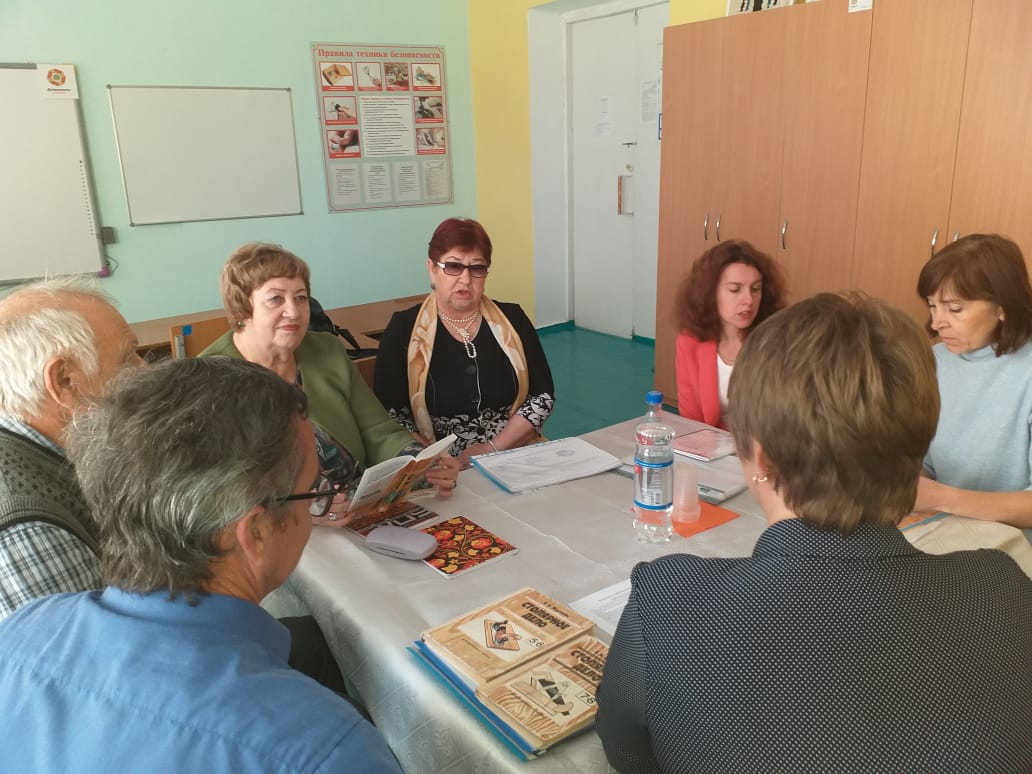 Семинар-практикум в ГКОУ № 1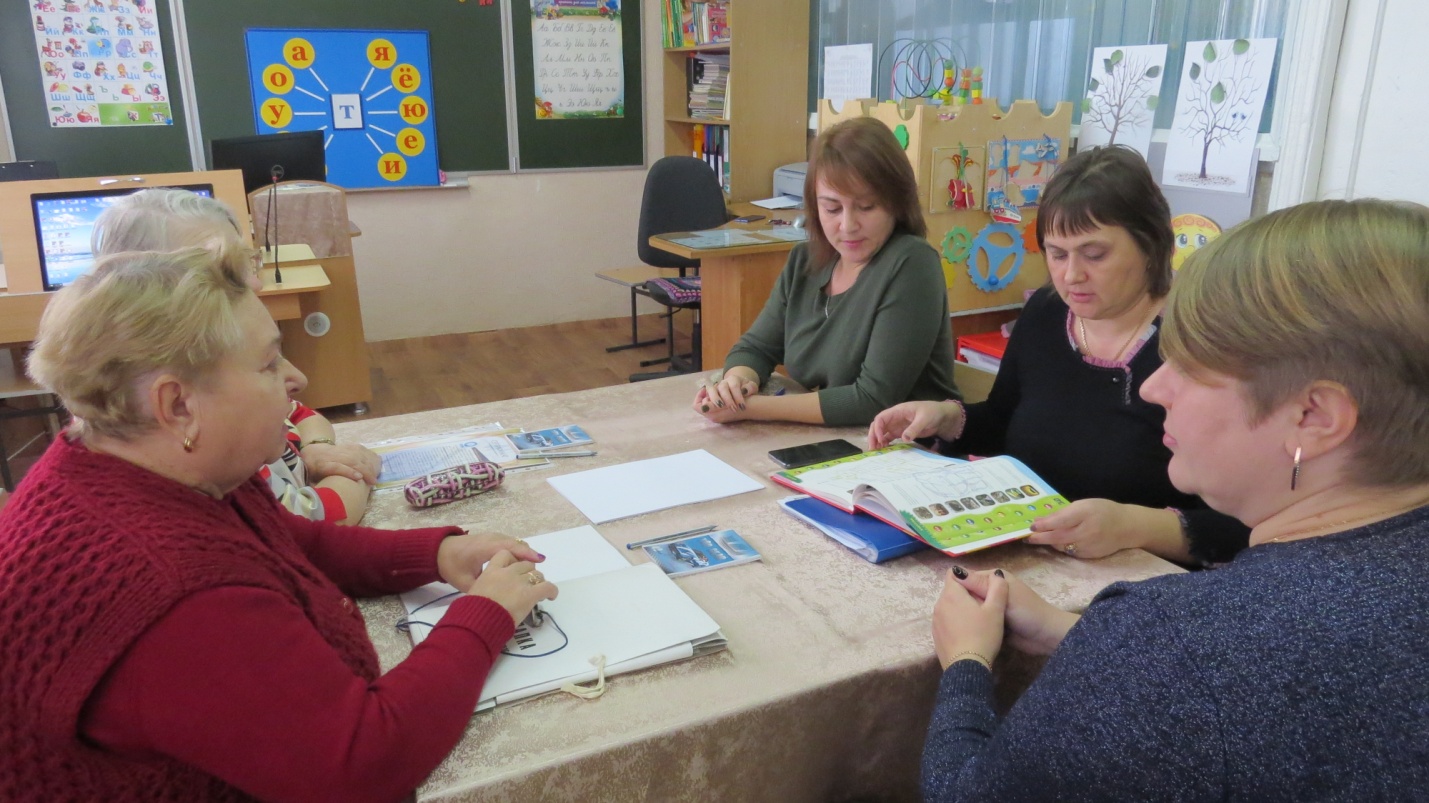 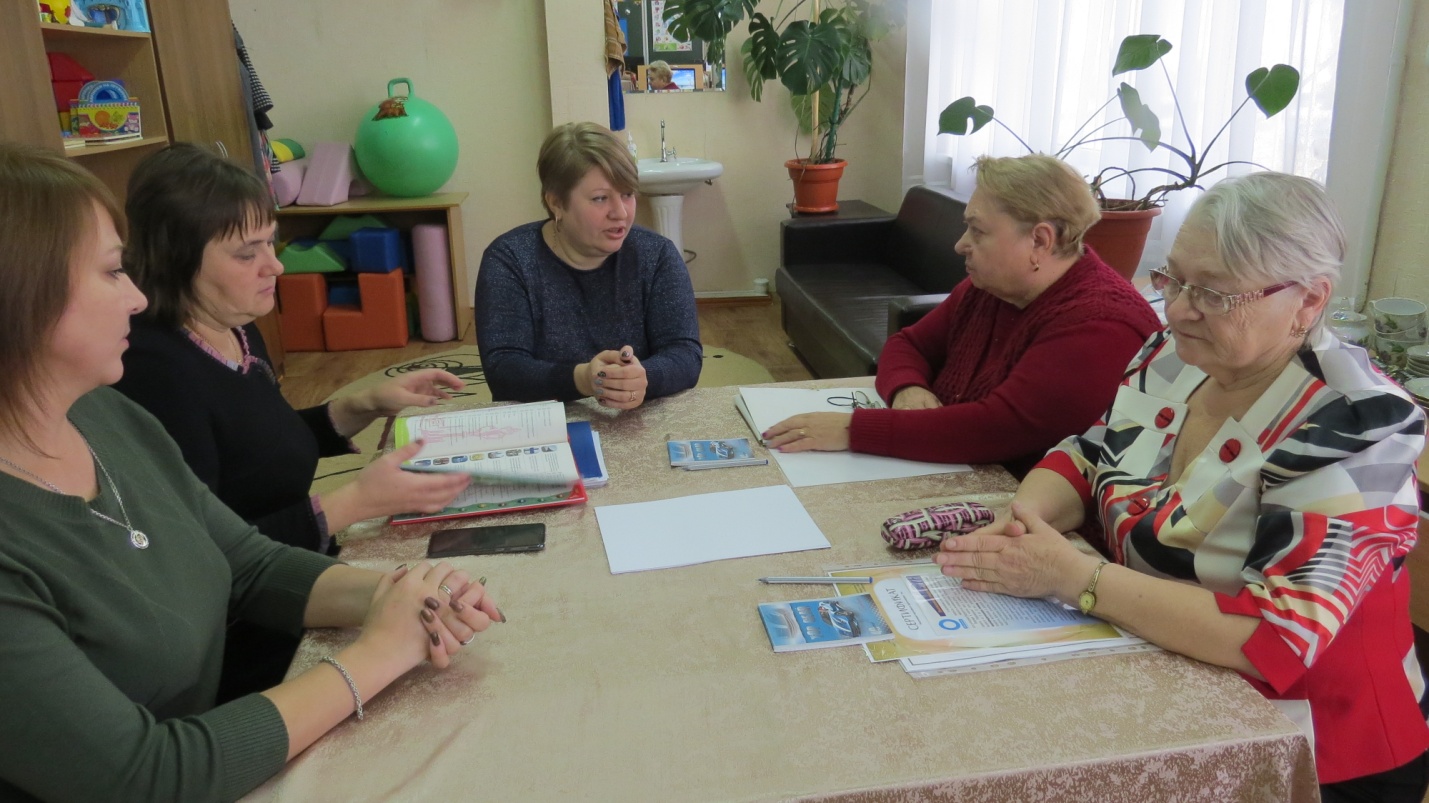 	Такие встречи необходимы для  повышения профессионального  мастерства работников, реализующих адаптированные образовательные программы  для воспитанников с ограниченными возможностями здоровья.